Nombre: DRA  MARIA  DEL CARMEN FLORES RAMIREZ 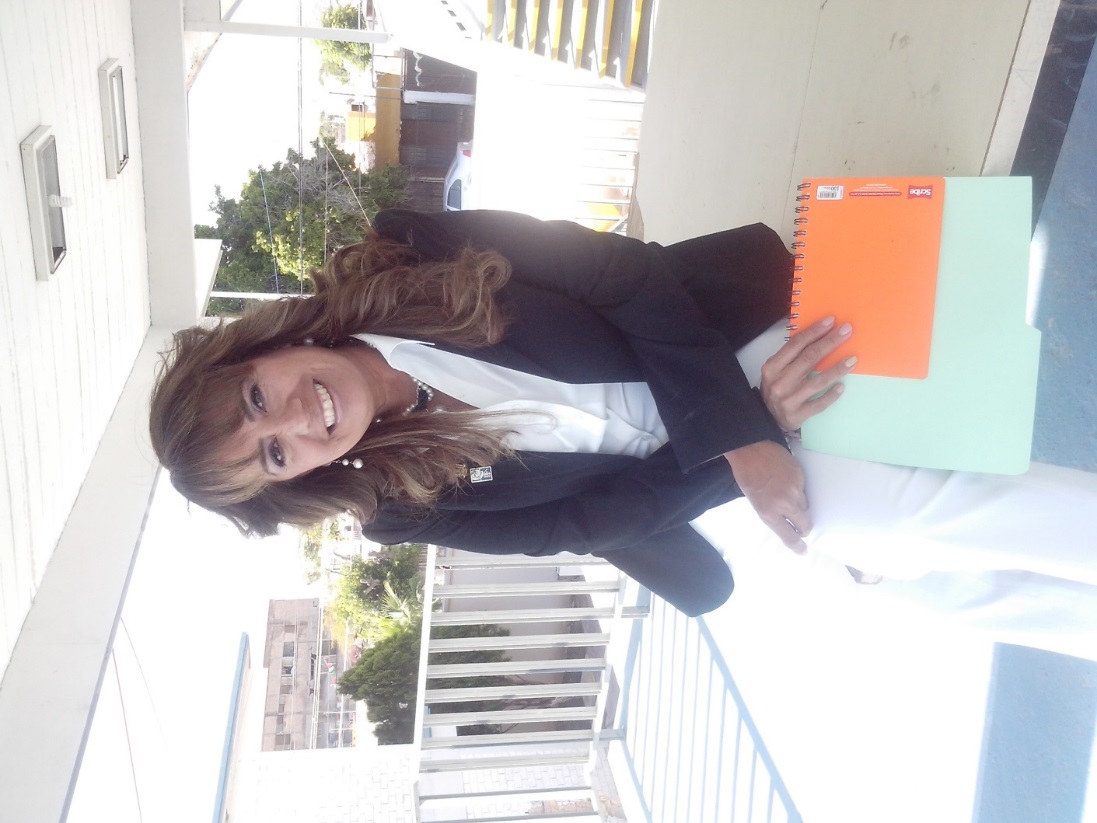 Doctorado en Desarrollo Educativo Universidad Autónoma de la Laguna Máster en Educación por la Universidad Autónoma de La LagunaMaestra en Administración en Servicios de Salud por la Universidad Autónoma de Coahuila Lic. En Trabajo Social por la Universidad Autónoma de Coahuila.Capacitadora en el Centro de Desarrollo Docente, Evaluación y Educación Continua de la UAdeCProceso de Certificación en Estrategias de Aprendizaje (ITESM) Diplomado en Docencia Universitaria (UAL)Diplomado en Habilidades Docentes (ITESM)Diplomado en Formación de Tutores (UAdeC)Diplomado en Didáctica Aplicada (UAdeC)Diplomado La Computadora como Herramienta Didáctica (UAdeC)Participación en más de 20 Congresos a  nivel Nacional e Internacional Líder del Cuerpo Académico Bienestar Social Escuela de Ciencias de la Comunidad UAdeC Trayectoría Laboral Maestro de Tiempo Completo Universidad Autónoma de Coahuila Escuela de Ciencias de la Comunidad a la Fecha Coordinadora del Departamento de Cultura en la Universidad Autónoma de Coahuila UT. En la Esc. De Lic. En Enfermería Catedrático de Carrera de Tiempo Completo de la Escuela de Licenciatura en Enfermería Integrante de la Academia de Cultura del Gobierno Municipal en Torreón Coahuila Jefe Del Departamento De Recursos Humanos Grupo TysonAnexo CVU – PRODEP Participación Congreso ENTREPARES, Conrysit, Puebla 11 y 12 de Septiembre 2018Propuesta, ID 5125 “Adultos Mayores hacia una Construcción Social de Envejecimiento y Autonomía” VII Congreso Internacional de Ciencias Humanas Universitat Abat Oliba CEUBarcelona, España 2-3 noviembre, 2018      Proyectos y Logros Desarrollo de proyecto con financiamiento PRODEP 2017-2018 “CALIDAD DE VIDA EN EL ADULTO MAYOR, SU RELACION FAMILIAR, Y ANALISIS DEL FACTOR SALUD”F-PROMEP-38/Rev-04     http://promep.sep.gob.mx/archivospdf/protocolos/Protocolo199089.PDFParticipación en 6ª Reunión de jovenes investigadores organizada por CONACYT Obteniendo el  1er lugar en “Panorama Sobre Envejecimiento Y Perspectiva Del Trabajador  Social En Coahuila”.4to. Congreso Nacional  Interinstitucional de Jóvenes Investigadores con sede en Tabasco, que organiza su Institución del 8 al 10 de noviembre. CONACYT El proyecto “Panorama Sobre Envejecimiento y Perspectiva del Trabajador  Social en Coahuila”. Participación  en el área de conocimiento de Ciencias de la Conducta.XII Encuentro de Política Social y VII Encuentro de Trabajo Social México, Centro América y el Caribe Panamá 26 al 28 de Octubre 2017 VII Seminario Nacional y III Internacional de Investigación en Trabajo Social “Grupos Sociales Emergentes y Familias en el ámbito de la Intervención Social” del 23 al de Agosto 2017 Colima, Colima México. Congreso del  08 al 10 del 2017, en Celaya, Guanajuato, México.Primer Seminario “Reflexiones sobre la formación y quehacer de Trabajo Social en el campo gerontológico en México”. del 23 y 24 del 2017,  Escuela Nacional de Trabajo Social de la UNAM, en la Ciudad de MéxicoAsesoría de Tesis Licenciatura Alumna ANA KARINA MESTA con Número de Matrícula No. 3347811, en proceso de asesoría para titulación.Título: Influencia de las Relaciones Humanas familiares, en el desarrollo emocional de los alumnos de preescolar José Vasconcelos de Lerdo, Dgo, en proceso.Jazmín Isabel Saucedo Quiñones con número de matrícula No.14146016 en proceso de titulación Título: Relación entre modelos de familias modernas y trastornos de ansiedad.Dora Andrea Guerrero Medina con número de matrícula No. 14132781 en proceso Título: Análisis Conductual De Los Infantes Del Jardín De Niños “Santa Elena”.Capítulo de Libro: Universidad Autónoma De Coahuila Facultad De Trabajo Social Cuerpo Académico De Estudios Sobre Grupos Vulnerables, Convocatoria De Publicación: Colección. Problemática De Los Grupos Vulnerables, Visiones De La Realidad Publicación en autorizada  “EL MALTRATO HACIA EL ADULTO MAYOR  LA FAMILIA Y SU   INTERVENCIÓN”                       DDE. María del Carmen Flores Ramírez, DDE. Alberto Valverde López, M.C.   Gabriela Perales García, MTF. Alma Ruth Silos Vaquera.Elaboración de Materiales de Apoyo:    Definición e instrumentalización de los trabajos para la Estrategia “Aprendizajes Orientado a proyectos” a fin de crear las condiciones necesarias para su multiplicación entre la planta docente total universitaria, en diferentes reuniones en el transcurso del semestre: se anexa oficio de la Subdirección de Superación Académica UAdeC, Saltillo.Redes Nacionales: Red De Trabajadoras(Es) Sociales En El Tema Del Envejecimiento     Y La Vejez, Facultad de Trabajo Social  Universidad Nacional Autónoma de México  UNAM  Convenio de Colaboración con la UAdeC.2o Lugar Congreso Iberoamericano de Enfermería “Abandono escolar en la Ed. Superior                              y su impacto Económico”  Estancia de Investigación UNAM – ENEO                             Educativo dela UA de C    EBC en Unidad torreón Congreso Internacional de Enfermería, coordinación de Promoción y difusión Intercambio Académico en la ENEO –UNAM Proceso de Certificación en Aprendizaje Colaborativo ITESM Modelo Educativo UAdeC Participación en Foro Docencia Universitaria Aprendizaje significativo Ponencia “Apropiación de la Cultura en la formación integral en Ed. Superior”Participación Equidad de Género y sustentabilidad” Impartición de conferencias y Talleres (más de 50) Colaboración de 3 procesos de re acreditación en la UAde C Lic. En Enfermería y Escuela de Ciencias BiológicasPropuesta de proyecto de investigación al Cuerpo Académico de ELEUACSeguimiento de Egresados y Opinión de Empleadores.Universitarios de Coahuila, dentro del 14vo Congreso Latinoamericano del College           Board llevado a cabo en el  ITESM Campus Morelia.Desarrollo de Proyecto del  taller de preparación para examen de selección                           College Board. (22 talleres impartidos)Desarrollo de Proyecto de Preparación para examen CENEVAL Experiencia Docente más de 15 años Asesor en el Concurso Académico de la Universidad Autónoma de Coahuila,      “Braulio Fernández Aguirre” con el trabajo: Estado del Arte de los Puentes de la Cuidad           Torreón Coahuila, obteniendo el Primer Lugar en el área de Ingeniería.Asesor en el Concurso Académico de la Universidad Autónoma de Coahuila,         “Braulio Fernández Aguirre”          “Braulio Fernández Aguirre” con el trabajo: Complejo Dubai, obteniendo el Primer            Lugar En el área de Ingeniería.Proyecto de tesis para recibir Título de Master en Educación; causas y consecuencias de deserción en las escuelas del área de Ingeniería de la UA de C. Desarrollo del Software de Predictibilidad Universidad Veracruzana, Unidad Xalapa y Trayectoria Escolar, participación en trabajo colaborativo y capacitación Coordinadora de 10  Diplomados en la UAdeC   La computadora como herramienta didáctica Realizado en la Universidad Autónoma de Coahuila, U.T. Con una duración de 180 horas.Aplicador del Seminario de Orientación  para el Examen de Admisión de la Benemérita Universidad Autónoma de Puebla.Monitor en la aplicación de la PIN -MESU del Benemérito Instituto Normal del Estado En la ciudad de Puebla.Capacitadora del Talleres, en Instituciones de Educación Superior              En el Estado de Durango, DGO.                         Impartición de Conferencias a nivel superior desde hace 10 años 